Pre Calculus - Algebra of Matrices Review WSFind, if possible,  and . If not possible explain why.Find, if possible, AB and BA. If not possible explain why.1.  ,   2.  ,  3.  ,  4.  ,   5.  ,   6.  ,   7. 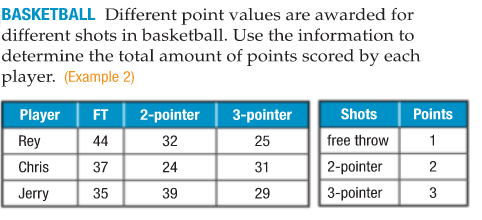 